АДМИНИСТРАЦИЯ ПРИАРГУНСКОГО МУНИЦИПАЛЬНОГО ОКРУГА ЗАБАЙКАЛЬСКОГО КРАЯПОСТАНОВЛЕНИЕ08 декабря  2021года                                            № 885п.г.т. ПриаргунскОб утверждении административного регламента предоставления муниципальной услуги «Предоставление земельных участков, находящихся в муниципальной собственности, и земельных участков, государственная собственность на которые не разграничена, в собственность или аренду гражданам для индивидуального жилищного строительства, ведения личного подсобного хозяйства в границах населенного пункта, садоводства, дачного хозяйства, гражданам и крестьянским (фермерским) хозяйствам для осуществления крестьянским (фермерским) хозяйством его деятельности без проведения торгов»В соответствии с Федеральным законом от 27 июля 2010 года № 210-ФЗ       «Об организации предоставления государственных и муниципальных услуг», со статьями 39.2, 39.3, 39.6, 39.18 Земельного кодекса Российской Федерации, статьей 3.3 Федерального закона от 25 октября 2001 года № 137-ФЗ «О введении в действие Земельного кодекса Российской Федерации», постановлением администрации Приаргунского муниципального округа  Забайкальского края от 31 мая 2021 г. № 300 «Об утверждении перечня муниципальных услуг, предоставляемых администрацией Приаргунского муниципального округа»,  руководствуясь статьёй 37 Устава Приаргунского муниципального округа Забайкальского края, администрация Приаргунского  муниципального  округа Забайкальского края  постановляет:1. Утвердить административный регламент по предоставлению муниципальной услуги «Предоставление земельных участков, находящихся в муниципальной собственности, и земельных участков, государственная собственность на которые не разграничена, в собственность или аренду гражданам для индивидуального жилищного строительства, ведения личного подсобного хозяйства в границах населенного пункта, садоводства, дачного хозяйства, гражданам и крестьянским (фермерским) хозяйствам для осуществления крестьянским (фермерским) хозяйством его деятельности без проведения торгов» (прилагается).2. Признать утратившим силу  постановление администрации Приаргунского  муниципального  округа Забайкальского края  от 24 июня   2021 года  № 456  «Об утверждении административного регламента предоставления муниципальной услуги «Предоставление земельных участков, находящихся в муниципальной собственности, и земельных участков, государственная собственность на которые не разграничена, в собственность или аренду гражданам для индивидуального жилищного строительства, ведения личного подсобного хозяйства в границах населенного пункта, садоводства, дачного хозяйства, гражданам и крестьянским (фермерским) хозяйствам для осуществления крестьянским (фермерским) хозяйством его деятельности без проведения торгов».3. Настоящее постановление разместить на официальном сайте Приаргунского  муниципального  округа Забайкальского края  в сети Интернет.Глава  Приаргунскогомуниципального округаЗабайкальского края                                             Е.В. Логунов                                                  Утвержден                                         постановлением администрации                                                Приаргунского муниципального                                                  округа Забайкальского края                                  от 08  декабря  2021 г   № 885 Административный регламентпредоставления муниципальной услуги «Предоставление земельных участков, находящихся в муниципальной собственности, и земельных участков, государственная собственность на которые не разграничена, в собственность или аренду гражданам для индивидуального жилищного строительства, ведения личного подсобного хозяйства в границах населенного пункта, садоводства, дачного хозяйства, гражданам и крестьянским (фермерским) хозяйствам для осуществления крестьянским (фермерским) хозяйством его деятельности без проведения торгов»1. Общие положения1.1. Предмет регулирования регламента1.1.1. Предметом регулирования Административного регламента предоставления муниципальной услуги «Предоставление земельных участков, находящихся в муниципальной собственности, и земельных участков, государственная собственность на которые не разграничена, в собственность или аренду гражданам для индивидуального жилищного строительства, ведения личного подсобного хозяйства в границах населенного пункта, садоводства, дачного хозяйства, гражданам и крестьянским (фермерским) хозяйствам для осуществления крестьянским (фермерским) хозяйством его деятельности без проведения торгов» (далее - Административный регламент) является предоставление муниципальной услуги в отношении земельных участков, находящихся в муниципальной собственности, и земельных участков на территории Приаргунского муниципального округа Забайкальского края, государственная собственность на которые не разграничена.1.2. Круг заявителей1.2.1. Получателями муниципальной услуги (далее - Заявители) являются крестьянские (фермерские) хозяйства и физические лица, заинтересованные в предоставлении земельного участка.От имени физических лиц заявление о предоставлении муниципальной услуги (далее - заявление) могут подавать, в частности:законные представители (родители, опекуны, усыновители) несовершеннолетних в возрасте до 14 лет; несовершеннолетний в возрасте от 14 до 18 лет может подать заявление только с согласия своих законных представителей - родителей, усыновителей или попечителей (за исключением случаев объявления несовершеннолетнего полностью дееспособным (эмансипация) или его вступления в брак в порядке, установленном законодательством Российской Федерации);опекуны недееспособных граждан;представители, действующие в силу полномочий, основанных на нотариально удостоверенной доверенности или нотариально удостоверенном договоре.От имени юридического лица заявление может быть подано лицом, имеющим право действовать от имени юридического лица без доверенности, либо представителем, действующим на основании доверенности, оформленной в установленном законом порядке.От имени крестьянского (фермерского) хозяйства заявление может быть подано главой, имеющим право действовать от имени крестьянского (фермерского) хозяйства без доверенности, либо представителем, действующим на основании нотариально удостоверенной доверенности.1.3. Требования к порядку информирования о предоставлении муниципальной услуги1.3.1. Местонахождение: Забайкальский край, п.г.т. Приаргунск, ул. Ленина,6почтовый адрес: 674310, Забайкальский край, п.г.т. Приаргунск, ул. Ленина,61.3.1.1. График (режим) приема заинтересованных лиц по вопросам предоставления муниципальной услуги специалистами Администрации:понедельник – четверг: 08-00 до 17-15,  перерыв на обед с 12-00 до 13-00;  пятница с 08-00 до 16-00 (неприемный день);  выходные  дни: суббота – воскресенье;1.3.2. Справочные телефоны:телефон Главы Приаргунского муниципального округа Забайкальского округа: 8(30243) 2-17-47;телефоны специалистов Администрации 8(30243) 2-18-56.1.3.3. Официальный сайт в информационно-телекоммуникационной сети «Интернет» (далее – сеть Интернет): адрес интернет-сайта Администрации: https://priarg.75.ru;адрес электронной почты Администрации: priarg_mr@mail.ru.;адрес, телефон, график работы КГАУ «МФЦ Забайкальского края» (его филиала). Забайкальский край, п.г.т. Приаргунск, ул. Ленина, 14, 89144553053.1.3.4. Информация о порядке предоставления муниципальной услуги представляется:Специалистами муниципального казенного предприятия Приаргунская городская администрация.непосредственно специалистами Администрации и филиала КГАУ «МФЦ Забайкальского края» при личном обращении;с использованием средств почтовой, телефонной связи и электронной почты;посредством размещения в сети «Интернет»; публикации в средствах массовой информации.Основными требованиями к информированию заявителей являются:достоверность предоставляемой информации;четкость изложения информации;полнота информирования;наглядность форм предоставляемой информации;удобство и доступность получения информации;оперативность предоставления информации.В любое время с момента приема документов, указанных в пункте 2.7. настоящего административного регламента, заявитель имеет право на получение сведений о прохождении процедуры предоставления муниципальной услуги при помощи телефона, сети «Интернет», электронной почты или посредством личного посещения Администрации;1.3.5. На информационных стендах в помещении, предназначенном для приема документов, размещается следующая информация:извлечения из текста настоящего административного регламента с приложениями;перечень документов, необходимых для получения муниципальной услуги, а также требования, предъявляемые к этим документам;график приема граждан;образцы оформления документов, необходимых для предоставления муниципальной услуги; порядок информирования о ходе предоставления муниципальной услуги;порядок получения консультаций;порядок обжалования решений, действий (бездействия) специалистов, ответственных за предоставление муниципальной услуги.2. Стандарт предоставления муниципальной услуги2.1. Наименование муниципальной услуги2.1.1. Предоставление земельных участков, находящихся в муниципальной собственности, и земельных участков, государственная собственность на которые не разграничена, в собственность или аренду гражданам для индивидуального жилищного строительства, ведения личного подсобного хозяйства в границах населенного пункта, садоводства, дачного хозяйства, гражданам и крестьянским (фермерским) хозяйствам для осуществления крестьянским (фермерским) хозяйством его деятельности без проведения торгов2.2. Наименование органа местного самоуправления, предоставляющего муниципальную услугу2.2.1. Муниципальную услугу предоставляет администрация Приаргунского муниципального округа Забайкальского округа. КГАУ «МФЦ».2.2.2. Администрация не вправе требовать от заявителя осуществления действий, в том числе согласований, необходимых для получения муниципальной услуги и связанных с обращением в иные государственные органы и организации, за исключением получения услуг, включенных в перечень услуг, которые являются необходимыми и обязательными для предоставления муниципальных услуг, утвержденный Правительством Российской Федерации.2.3. Описание результата предоставления муниципальной услуги2.3.1. Результатом предоставления муниципальной услуги является заключение с заявителем договора аренды земельного участка, решение о проведении аукциона, либо мотивированный отказ в предварительном согласовании предоставления земельного участка.2.4. Срок предоставления муниципальной услуги2.4.1. В срок не более чем пятнадцать дней со дня поступления заявления о предварительном согласовании предоставления земельного участка Администрация  Приаргунского муниципального округа Забайкальского округа рассматривает поступившее заявление, проверяет наличие или отсутствие оснований для отказа и по результатам рассмотрения и проверки принимает одно из следующих решений:1) обеспечивает опубликование извещения о предоставлении земельного участка для указанных целей (далее - извещение) в порядке, установленном для официального опубликования (обнародования) муниципальных правовых актов уставом поселения, городского округа, по месту нахождения земельного участка и размещает извещение на официальном сайте, а также на официальном сайте уполномоченного органа в информационно-телекоммуникационной сети "Интернет";2) принимает решение об отказе в предварительном согласовании предоставления земельного участка.Если по истечении тридцати дней со дня опубликования извещения заявления иных граждан, крестьянских (фермерских) хозяйств о намерении участвовать в аукционе не поступили, уполномоченный орган совершает одно из следующих действий:1) осуществляет подготовку проекта договора аренды земельного участка в трех экземплярах, их подписание и направление заявителю при условии, что не требуется образование или уточнение границ испрашиваемого земельного участка;2) принимает решение о предварительном согласовании предоставления земельного участка в соответствии со статьей 39.15 Земельного Кодекса РФ при условии, что испрашиваемый земельный участок предстоит образовать или его границы подлежат уточнению в соответствии с Федеральным законом "О государственном кадастре недвижимости", и направляет указанное решение заявителю.2.4.2. Подготовка уведомления о проведении аукциона осуществляется в течение 14 календарных дней с даты поступления дополнительного заявления при процедуре изучения спроса.2.4.3. В срок не более чем четырнадцать  дней со дня поступления заявления о предоставлении в аренду земельного участка осуществляет подготовку договора аренды земельного участка или решения об отказе в предоставлении земельного участка.2.4.4. Сроки прохождения отдельных административных процедур, необходимых для предоставления муниципальной услуги, указаны в разделе 3 Административного регламента.2.5. Перечень нормативных правовых актов, регулирующих отношения, возникающие в связи с предоставлением муниципальной услуги2.5.1. Предоставление муниципальной услуги осуществляется в соответствии с:- Конституцией Российской Федерации;- Гражданским кодексом Российской Федерации (часть 1) от 30 ноября 1994 года № 51-ФЗ;- Гражданским процессуальным кодексом Российской Федерации от 14 ноября 2002 года № 138-ФЗ;- Земельным кодексом Российской Федерации от 25 октября 2001 года № 137-ФЗ;- Градостроительным кодексом Российской Федерации от 29 декабря 2004 года № 190-ФЗ;- Федеральным законом от 21 июля 1997 года № 122-ФЗ «О государственной регистрации прав на недвижимое имущество и сделок с ним»;- Федеральным законом от 25 октября 2001 года № 137-ФЗ "О введении в действие Земельного кодекса Российской Федерации»;- Федеральным законом от 2 мая 2006 года № 59-ФЗ «О порядке рассмотрения обращений граждан Российской Федерации»;- Федеральным законом от 27 июля 2006 года № 152-ФЗ «О персональных данных»;- Федеральным законом от 24 июля 2007 года № 221-ФЗ «О государственном кадастре недвижимости»;- Федеральным законом от 9 февраля 2009 года № 8-ФЗ «Об обеспечении доступа к информации о деятельности государственных органов и органов местного самоуправления»;- Федеральным законом от 27 июля 2010 года № 210-ФЗ «Об организации предоставления государственных и муниципальных услуг»;- Федеральным законом от 6 апреля 2011 года № 63-ФЗ «Об электронной подписи»;- Постановлением Правительства Российской Федерации от 7 июля 2011 года № 553 «О порядке оформления и представления заявлений и иных документов, необходимых для предоставления государственных и (или) муниципальных услуг, в форме электронных документов»;- Постановлением Правительства Российской Федерации от 25 июня 2012 года № 634 «О видах электронной подписи, использование которых допускается при обращении за получением государственных и муниципальных услуг»;- Законом Забайкальского края от 1 апреля 2009 года № 152-ЗЗК «О регулировании земельных отношений на территории Забайкальского края»;- Постановлением Правительства Забайкальского края от 19 июня 2015 года № 305 «Об утверждении порядка определения размера арендной платы за земельные участки, находящиеся в собственности Забайкальского края, а также земельные участки, государственная собственность на которые не разграничена, на территории Забайкальского края, предоставленные в аренду без торгов»;- постановлением Правительства Забайкальского края от 5 марта 2015 года № 87 «О государственной информационной системе Забайкальского края «Платформа развития информационных систем»;- Уставом Приаргунского муниципального округа Забайкальского края;- иными федеральными законами, соглашениями федеральных органов исполнительной власти и органов исполнительной власти Забайкальского края, другими краевыми законами, иными нормативными правовыми акты Российской Федерации, иными муниципальными нормативными правовыми актами Приаргунского муниципального округа Забайкальского края,- настоящим административным регламентом;2.6. Исчерпывающий перечень документов, необходимых в соответствии с нормативными правовыми актами для предоставления муниципальной услуги и услуг, которые являются необходимыми и обязательными для предоставления муниципальной услуги, подлежащих представлению заявителем, способы их получения заявителем, в том числе в электронной форме, порядок их представления2.6.1. Для предоставления муниципальной услуги, заявитель представляет в Администрацию  Приаргунского муниципального округа Забайкальского округа, либо  в МФЦ заявление о предоставлении в аренду земельных участков или заявление  о предварительном согласовании предоставления земельных участков, находящихся в муниципальной собственности, и земельных участков на территории Приаргунского  муниципального  округа Забайкальского края, государственная собственность на которые не разграничена (далее - заявление) (приложение № 1 к Административному регламенту) и документ удостоверяющий личность заявителя (для физического лица).В заявлении указывается:1) фамилия, имя и (при наличии) отчество, место жительства заявителя, реквизиты документа, удостоверяющего личность заявителя (для гражданина);2) наименование и место нахождения заявителя (для юридического лица), а также государственный регистрационный номер записи о государственной регистрации юридического лица в едином государственном реестре юридических лиц и идентификационный номер налогоплательщика, за исключением случаев, если заявителем является иностранное юридическое лицо;3) кадастровый номер земельного участка, заявление о предварительном согласовании предоставления, которого подано (далее – испрашиваемый земельный участок), в случае, если границы такого земельного участка подлежат уточнению в соответствии с Федеральным законом "О государственном кадастре недвижимости";4) реквизиты решения об утверждении проекта межевания территории, если образование испрашиваемого земельного участка предусмотрено указанным проектом;5) кадастровый номер земельного участка или кадастровые номера земельных участков, из которых в соответствии с проектом межевания территории, со схемой расположения земельного участка или с проектной документацией о местоположении, границах, площади и об иных количественных и качественных характеристиках лесных участков предусмотрено образование испрашиваемого земельного участка, в случае, если сведения о таких земельных участках внесены в государственный кадастр недвижимости;6) основание предоставления земельного участка без проведения торгов из числа предусмотренных пунктом 2 статьи 39.3, статьей 39.5, пунктом 2 статьи 39.6 или пунктом 2 статьи 39.10 Земельного Кодекса Российской Федерации оснований;7) вид права, на котором заявитель желает приобрести земельный участок, если предоставление земельного участка возможно на нескольких видах прав;8) цель использования земельного участка;9) реквизиты решения об изъятии земельного участка для государственных или муниципальных нужд в случае, если земельный участок предоставляется взамен земельного участка, изымаемого для государственных или муниципальных нужд;10) реквизиты решения об утверждении документа территориального планирования и (или) проекта планировки территории в случае, если земельный участок предоставляется для размещения объектов, предусмотренных указанными документом и (или) проектом;11) почтовый адрес и (или) адрес электронной почты для связи с заявителем.2.6.2. В случае, если заявление подано представителем, то к нему прилагаются документ, подтверждающий личность и полномочия представителя.В случае, если для предоставления муниципальной услуги необходима обработка персональных данных лица, не являющегося заявителем, и если в соответствии с Федеральным законом от 27.07.2006 № 152-ФЗ обработка таких персональных данных может осуществляться с согласия указанного лица, при обращении за получением муниципальной услуги заявитель дополнительно представляет документы, подтверждающие получение согласия указанного лица или его законного представителя на обработку персональных данных указанного лица. Документы, подтверждающие получение согласия, могут быть представлены в том числе в электронном виде. Действие данного подпункта не распространяется на лиц, признанных безвестно отсутствующими, и на разыскиваемых лиц, место нахождения которых не установлено уполномоченным федеральным органом исполнительной власти.2.6.3. К заявлению о предварительном согласовании предоставления земельного участка прилагаются:1) документы, подтверждающие право заявителя на приобретение земельного участка без проведения торгов и предусмотренные перечнем, установленным уполномоченным Правительством Российской Федерации федеральным органом исполнительной власти, за исключением документов, которые должны быть представлены в уполномоченный орган в порядке межведомственного информационного взаимодействия);2) схема расположения земельного участка в случае, если испрашиваемый земельный участок предстоит образовать и отсутствует проект межевания территории, в границах которой предстоит образовать такой земельный участок;3) проектная документация о местоположении, границах, площади и об иных количественных и качественных характеристиках лесных участков в случае, если подано заявление о предварительном согласовании предоставления лесного участка;4) документ, подтверждающий полномочия представителя заявителя, в случае, если с заявлением о предварительном согласовании предоставления земельного участка обращается представитель заявителя;5) заверенный перевод на русский язык документов о государственной регистрации юридического лица в соответствии с законодательством иностранного государства в случае, если заявителем является иностранное юридическое лицо;6) подготовленные некоммерческой организацией, созданной гражданами, списки ее членов в случае, если подано заявление о предварительном согласовании предоставления земельного участка или о предоставлении земельного участка в безвозмездное пользование указанной организации для ведения огородничества или садоводства.2.6.4. Срок регистрации заявления о предоставлении муниципальной услуги не должен превышать одного дня.2.7. Исчерпывающий перечень документов, необходимых в соответствии с нормативными правовыми актами для предоставления муниципальной услуги, которые находятся в распоряжении государственных органов, органов местного самоуправления и иных органов, участвующих в предоставлении государственных или муниципальных услуг, и которые заявитель вправе представить2.7.1. В рамках межведомственного информационного взаимодействия, осуществляемого в порядке и сроки, установленные законодательством и нормативными правовыми актами Забайкальского края, запрашиваются:в Федеральной налоговой службе России - выписка из Единого государственного реестра юридических лиц;в Федеральной службе государственной регистрации, кадастра и картографии:выписка из Единого государственного реестра прав на недвижимое имущество и сделок с ним (содержащая общедоступные сведения о зарегистрированных правах на земельный участок);кадастровый паспорт.При необходимости Администрация или МФЦ может запросить в уполномоченных государственных органах, органах местного самоуправления или подведомственных государственным органам или органам местного самоуправления организациях документацию и материалы, необходимые для проведения муниципальной услуги посредством использования единой системы межведомственного электронного взаимодействия.2.8. Запрет на требование от заявителя избыточных документов и информации или осуществления избыточных действий2.8.1. Администрация  Приаргунского муниципального округа Забайкальского округа  не вправе требовать от заявителя:1) представления документов и информации или осуществления действий, представление или осуществление которых не предусмотрено нормативными правовыми актами, регулирующими отношения, возникающие в связи с предоставлением муниципальной услуги;2) представления документов и информации, которые в соответствии с нормативными правовыми актами Российской Федерации, нормативными правовыми актами Забайкальского края и муниципальными правовыми актами находятся в распоряжении государственных органов, предоставляющих государственную услугу, иных государственных органов, органов местного самоуправления и (или) подведомственных государственным органам и органам местного самоуправления организаций, участвующих в предоставлении государственных или муниципальных услуг, за исключением документов, указанных в части 6 статьи 7 Федерального закона от 27.07.2010 года № 210-ФЗ "Об организации предоставления государственных и муниципальных услуг".2.9. Исчерпывающий перечень оснований для отказа в приеме документов, необходимых для предоставления муниципальной услуги2.9.1. Отказ в приеме документов не допускается.2.10. Исчерпывающий перечень оснований для приостановления или отказа в предоставлении муниципальной услуги2.10.1 представленные документы по форме и (или) содержанию не соответствуют требованиям законодательства;2.10.2 заявление и документы не поддаются прочтению;2.10.3 заявление и документы представлены лицом, не уполномоченным представлять интересы заявителя;2.10.4 заявление и документы представлены в ненадлежащий орган.2.10.5 схема расположения земельного участка, приложенная к заявлению о предварительном согласовании предоставления земельного участка, не может быть утверждена по основаниям, указанным в пункте 16 статьи 11.10 Земельного кодекса РФ;2.10.6 с заявлением о предоставлении земельного участка обратилось лицо, которое в соответствии с земельным законодательством не имеет права на приобретение земельного участка без проведения торгов;2.10.7 указанный в заявлении о предоставлении земельного участка земельный участок предоставлен на праве постоянного (бессрочного) пользования, безвозмездного пользования, пожизненного наследуемого владения или аренды, за исключением случаев, если с заявлением о предоставлении земельного участка обратился обладатель данных прав или подано заявление о предоставлении земельного участка в соответствии с подпунктом 10 пункта 2 статьи 39.10 Земельного кодекса РФ;2.10.8 указанный в заявлении о предоставлении земельного участка земельный участок предоставлен некоммерческой организации, созданной гражданами, для ведения огородничества, садоводства, дачного хозяйства или комплексного освоения территории в целях индивидуального жилищного строительства, за исключением случаев обращения с заявлением члена этой некоммерческой организации либо этой некоммерческой организации, если земельный участок относится к имуществу общего пользования;2.10.9 на указанном в заявлении о предоставлении земельного участка земельном участке расположены здание, сооружение, объект незавершенного строительства, принадлежащие гражданам или юридическим лицам, за исключением случаев, если сооружение (в том числе сооружение, строительство которого не завершено) размещается на земельном участке на условиях сервитута или на земельном участке размещен объект, предусмотренный пунктом 3 статьи 39.36 Земельного кодекса РФ, и это не препятствует использованию земельного участка в соответствии с его разрешенным использованием либо с заявлением о предоставлении земельного участка обратился собственник этих здания, сооружения, помещений в них, этого объекта незавершенного строительства;2.10.10 на указанном в заявлении о предоставлении земельного участка земельном участке расположены здание, сооружение, объект незавершенного строительства, находящиеся в государственной или муниципальной собственности, за исключением случаев, если сооружение (в том числе сооружение, строительство которого не завершено) размещается на земельном участке на условиях сервитута или с заявлением о предоставлении земельного участка обратился правообладатель этих здания, сооружения, помещений в них, этого объекта незавершенного строительства;2.10.11 указанный в заявлении о предоставлении земельного участка земельный участок является изъятым из оборота или ограниченным в обороте и его предоставление не допускается на праве, указанном в заявлении о предоставлении земельного участка;2.10.12 указанный в заявлении о предоставлении земельного участка земельный участок является зарезервированным для государственных или муниципальных нужд в случае, если заявитель обратился с заявлением о предоставлении земельного участка в собственность, постоянное (бессрочное) пользование или с заявлением о предоставлении земельного участка в аренду, безвозмездное пользование на срок, превышающий срок действия решения о резервировании земельного участка, за исключением случая предоставления земельного участка для целей резервирования;2.10.13 указанный в заявлении о предоставлении земельного участка земельный участок расположен в границах территории, в отношении которой с другим лицом заключен договор о развитии застроенной территории, за исключением случаев, если с заявлением о предоставлении земельного участка обратился собственник здания, сооружения, помещений в них, объекта незавершенного строительства, расположенных на таком земельном участке, или правообладатель такого земельного участка;2.10.14 указанный в заявлении о предоставлении земельного участка земельный участок расположен в границах территории, в отношении которой с другим лицом заключен договор о развитии застроенной территории, или земельный участок образован из земельного участка, в отношении которого с другим лицом заключен договор о комплексном освоении территории, за исключением случаев, если такой земельный участок предназначен для размещения объектов федерального значения, объектов регионального значения или объектов местного значения и с заявлением о предоставлении такого земельного участка обратилось лицо, уполномоченное на строительство указанных объектов;2.10.15 указанный в заявлении о предоставлении земельного участка земельный участок образован из земельного участка, в отношении которого заключен договор о комплексном освоении территории или договор о развитии застроенной территории, и в соответствии с утвержденной документацией по планировке территории предназначен для размещения объектов федерального значения, объектов регионального значения или объектов местного значения, за исключением случаев, если с заявлением о предоставлении в аренду земельного участка обратилось лицо, с которым заключен договор о комплексном освоении территории или договор о развитии застроенной территории, предусматривающие обязательство данного лица по строительству указанных объектов;2.10.16 указанный в заявлении о предоставлении земельного участка земельный участок является предметом аукциона, извещение о проведении которого размещено в соответствии с пунктом 19 статьи 39.11 Земельного кодекса РФ;2.10.17 в отношении земельного участка, указанного в заявлении о его предоставлении, поступило предусмотренное подпунктом 6 пункта 4 статьи 39.11 Земельного кодекса РФ заявление о проведении аукциона по его продаже или аукциона на право заключения договора его аренды при условии, что такой земельный участок образован в соответствии с подпунктом 4 пункта 4 статьи 39.11 Земельного кодекса РФ и уполномоченным органом не принято решение об отказе в проведении этого аукциона по основаниям, предусмотренным пунктом 8 статьи 39.11 Земельного кодекса РФ;2.10.18 в отношении земельного участка, указанного в заявлении о его предоставлении, опубликовано и размещено в соответствии с подпунктом 1 пункта 1 статьи 39.18 Земельного кодекса РФ извещение о предоставлении земельного участка для индивидуального жилищного строительства, ведения личного подсобного хозяйства, садоводства, дачного хозяйства или осуществления крестьянским (фермерским) хозяйством его деятельности;2.10.19 разрешенное использование земельного участка не соответствует целям использования такого земельного участка, указанным в заявлении о предоставлении земельного участка, за исключением случаев размещения линейного объекта в соответствии с утвержденным проектом планировки территории;2.10.20 испрашиваемый земельный участок не включен в утвержденный в установленном Правительством Российской Федерации порядке перечень земельных участков, предоставленных для нужд обороны и безопасности и временно не используемых для указанных нужд, в случае, если подано заявление о предоставлении земельного участка в соответствии с подпунктом 10 пункта 2 статьи 39.10 Земельного кодекса РФ;2.10.21 площадь земельного участка, указанного в заявлении о предоставлении земельного участка некоммерческой организации, созданной гражданами, превышает предельный размер, установленный в соответствии с федеральным законом;2.10.22 указанный в заявлении о предоставлении земельного участка земельный участок в соответствии с утвержденными документами территориального планирования и (или) документацией по планировке территории предназначен для размещения объектов федерального значения, объектов регионального значения или объектов местного значения и с заявлением о предоставлении земельного участка обратилось лицо, не уполномоченное на строительство этих объектов;2.10.23 указанный в заявлении о предоставлении земельного участка земельный участок предназначен для размещения здания, сооружения в соответствии с государственной программой Российской Федерации, государственной программой субъекта Российской Федерации и с заявлением о предоставлении земельного участка обратилось лицо, не уполномоченное на строительство этих здания, сооружения;2.10.24 предоставление земельного участка на заявленном виде прав не допускается;2.10.25 в отношении земельного участка, указанного в заявлении о его предоставлении, не установлен вид разрешенного использования;2.10.26 указанный в заявлении о предоставлении земельного участка земельный участок не отнесен к определенной категории земель;2.10.27 в отношении земельного участка, указанного в заявлении о его предоставлении, принято решение о предварительном согласовании его предоставления, срок действия которого не истек, и с заявлением о предоставлении земельного участка обратилось иное не указанное в этом решении лицо;2.10.28 указанный в заявлении о предоставлении земельного участка земельный участок изъят для государственных или муниципальных нужд и указанная в заявлении цель предоставления такого земельного участка не соответствует целям, для которых такой земельный участок был изъят, за исключением земельных участков, изъятых для государственных или муниципальных нужд в связи с признанием многоквартирного дома, который расположен на таком земельном участке, аварийным и подлежащим сносу или реконструкции;2.10.29 границы земельного участка, указанного в заявлении о его предоставлении, подлежат уточнению в соответствии с Федеральным законом "О государственном кадастре недвижимости";2.10.30 площадь земельного участка, указанного в заявлении о его предоставлении, превышает его площадь, указанную в схеме расположения земельного участка, проекте межевания территории или в проектной документации о местоположении, границах, площади и об иных количественных и качественных характеристиках лесных участков, в соответствии с которыми такой земельный участок образован, более чем на десять процентов.2.11. Перечень услуг, которые являются необходимыми и обязательными для предоставления муниципальной услуги2.11.1. Услуги, которые являются необходимыми и обязательными для предоставления муниципальной услуги, отсутствуют.2.12. Порядок, размер и основания взимания государственной пошлины или иной платы, взимаемой за предоставление муниципальной услуги2.12.1. Государственная пошлина и иная плата, взимаемая за предоставление муниципальной услуги, отсутствует.2.13. Порядок, размер и основания взимания платы за предоставление услуг, которые являются необходимыми и обязательными для предоставления муниципальной услуги, включая информацию о методике расчета размера такой платы2.13.1. В связи с отсутствием услуг, являющихся необходимыми и обязательными для предоставления муниципальной услуги, основания для взимания платы за предоставление услуг, отсутствуют.2.14. Максимальный срок ожидания в очереди при подаче запроса о предоставлении муниципальной услуги, услуги, предоставляемой организацией, участвующей в предоставлении муниципальной услуги, и при получении результата предоставления таких услуг2.14.1. Максимальный срок (время) ожидания общей очереди на прием к специалисту, должностному лицу при подаче запроса о предоставлении муниципальной услуги или для получения консультации, а также при получении результата предоставления муниципальной услуги не должно превышать 15 минут.2.15. Срок и порядок регистрации запроса заявителя о предоставлении муниципальной услуги, в том числе в электронной форме2.15.1. Запрос заявителя о предоставлении муниципальной услуги подлежит обязательной регистрации в течение одного рабочего дня со дня поступления документов Исполнителю в книге учета входящей корреспонденции (в системе автоматизации делопроизводства и электронного документооборота) в порядке делопроизводства.2.16. Требования к помещениям, в которых предоставляется муниципальная услуга2.16.1. Вход в здание, в котором размещается Администрация Приаргунского муниципального округа Забайкальского округа, оборудуются вывесками с указанием их наименования и графика работы, а также пандусами, расширенными проходами, позволяющими обеспечить беспрепятственный доступ инвалидов, включая инвалидов, использующих кресла-коляски.2.16.2. Места для ожидания и приема заявителей оборудуются стульями, кресельными секциями или скамьями, столами (стойками) для оформления документов. Заявителям предоставляются писчая бумага и канцелярские принадлежности в достаточном количестве.2.16.3. Рабочие места должностных лиц, предоставляющих муниципальную услугу, должны быть оборудованы персональными компьютерами, печатающими устройствами, копировальной техникой, средствами телефонной связи.2.16.4. Должностные лица, ответственные за предоставление муниципальной услуги, обязаны иметь личные нагрудные идентификационные карточки (бейджи) с указанием фамилии, имени, отчества и должности либо таблички аналогичного содержания на рабочих местах.2.16.5. Места информирования, предназначенные для ознакомления заявителей с информационными материалами, оборудуются информационными стендами с печатными материалами, содержащими следующие документы (сведения):1) текст настоящего Административного регламента;2) образцы оформления заявлений и документов, предоставляемых для получения муниципальной услуги;3) блок-схема предоставления муниципальной услуги4) иные сведения, имеющие значение для заявителя, при предоставлении муниципальной услуги.Оформление визуальной, текстовой и мультимедийной информации о порядке предоставления муниципальной услуги должно соответствовать оптимальному зрительному и слуховому восприятию этой информации заинтересованными лицами.2.16.6. В местах приема заявителей на видном месте размещаются схемы размещения средств пожаротушения и путей эвакуации посетителей и работников органов, участвующих в предоставлении муниципальной услуги.2.16.7. На территории, прилегающей к местам расположения Приаргунского муниципального округа Забайкальского округа, оборудуются места для парковки автотранспортных средств. На стоянке должно быть не менее четырех машино-мест, из них не менее одного машино-места для парковки специальных транспортных средств инвалидов.Доступ заявителей к парковочным местам является бесплатным.2.16.8. В целях обеспечения конфиденциальности сведений о заявителе одним специалистом одновременно ведется прием только одного посетителя. Одновременное консультирование и (или) прием двух и более посетителей не допускается.2.17. Показатели доступности и качества муниципальной услуги2.17.1. Показателями доступности муниципальной услуги являются:а) транспортная доступность к местам предоставления муниципальной услуги;б) обеспечение беспрепятственного доступа лиц с ограниченными возможностями передвижения к помещениям, в которых предоставляется муниципальная услуга;в) обеспечение возможности обращения граждан в Администрацию Приаргунского муниципального округа Забайкальского округа посредством электронной почты;г) возможность получения информации о ходе предоставления муниципальной услуги, в том числе с использованием Портала государственных и муниципальных услуг Забайкальского края;д) размещение информации о порядке предоставления муниципальной услуги на официальном сайте Администрации  Приаргунского муниципального округа Забайкальского округа в информационно-телекоммуникационной сети "Интернет";е) информированность заявителей о правилах и порядке предоставления муниципальной услуги;ж) комфортность ожидания предоставления услуги;з) комфортность получения муниципальной услуги;и) отношение должностных лиц и специалистов к заявителям.2.17.2. Показателями качества муниципальной услуги являются:а) соблюдение срока предоставления муниципальной услуги;б) соблюдение сроков ожидания в очереди при предоставлении муниципальной услуги;в) время, затраченное на получение конечного результата услуги (оперативность);г) уровень кадрового обеспечения предоставления муниципальной услуги, периодичность проведения мероприятий по повышению квалификации специалистов, участвующих в предоставлении муниципальной услуги;д) количество выявленных нарушений при предоставлении муниципальной услуги;е) отсутствие поданных в установленном порядке жалоб на решения и действия (бездействия), принятые и осуществленные при предоставлении муниципальной услуги;ж) количество обращений в суд заявителей о нарушениях при предоставлении муниципальной услуги;з) удовлетворенность качеством предоставления муниципальной услуги.Количество взаимодействий заявителя с должностными лицами при предоставлении муниципальной услуги и их продолжительность - 1 взаимодействие продолжительностью 10 минут.2.18. Иные требования, в том числе учитывающие особенности предоставления муниципальной услуги в многофункциональных центрах предоставления государственных и муниципальных услуг и особенности предоставления муниципальной услуги в электронной форме2.18.1. При предоставлении муниципальной услуги в электронной форме осуществляются:размещение информации об услуге в государственных информационных системах "Реестр государственных и муниципальных услуг Забайкальского края" и "Портал государственных и муниципальных услуг Забайкальского края";размещение на Портале форм заявлений и иных документов, необходимых для получения муниципальной услуги, и обеспечение доступа к ним для копирования и заполнения в электронном виде.2.18.2. Заявитель в целях получения муниципальной услуги представляет документы в электронном виде с использованием Портала.2.18.3. Заявитель осуществляет мониторинг хода предоставления муниципальной услуги с использованием Портала.2.18.4. При обращении за получением муниципальной  услуги в электронном виде документы, указанные в подпункте 2.6.1.Административного регламента, подписываются простой электронной подписью, документы, которые должны подписываться усиленной квалифицированной электронной подписью, соответствующей одному из следующих классов средств электронной подписи: КС1, КС2, КС3, не требуются.2.18.5. Заявления и прилагаемые к ним документы, принятые сотрудниками КГАУ «МФЦ», ежедневно доставляются курьерской службой КГАУ «МФЦ» в  Администрацию. Организация курьерской доставки документов, а также ответственность за сохранность и комплектность принятых документов, возлагается на КГАУ «МФЦ». Специалист отдела имущественных и земельных отношений принимает от курьера КГАУ «МФЦ» поступившие документы по ведомости, проверяя их количество и комплектность по описи.Специалист отдела имущественных и земельных отношений в течение одного рабочего дня со дня поступления документов в Администрацию производит их регистрацию в системе делопроизводства. В случае поступления заявления и прилагаемые к ним документы через Портал специалист отдела  имущественных и земельных отношений в течение одного рабочего дня со дня поступления документов в Администрацию производит их регистрацию в системе делопроизводства и проставляет входящий штамп. Заявителю направляется уведомление в электронной форме в личный кабинет на Портал, подтверждающее получение и регистрацию заявления.3. Состав, последовательность и сроки выполнения административных процедур (действий), требования к порядку их выполнения, в том числе особенности выполнения административных процедур (действий) в электронной форме3.1. Перечень административных процедур3.1.1. Предоставление муниципальной услуги включает в себя следующие административные процедуры:1) прием от заявителей документов, необходимых для предоставления муниципальной услуги;2) рассмотрение документов на получение результата муниципальной услуги;3) запрос заключения управления архитектуры и градостроительства (при необходимости);4) опубликование сообщения о приеме заявлений на предоставление земельного участка на территории Приаргунского муниципального округа Забайкальского округа, государственная собственность на которые не разграничена, и земельных участков, находящихся в муниципальной собственности, гражданам для индивидуального жилищного строительства, ведения подсобного хозяйства в границах населенного пункта, садоводства, дачного хозяйства, гражданам и крестьянским (фермерским) хозяйствам для осуществления крестьянским (фермерским) хозяйством его деятельности;5) принятие решения о проведении аукциона по продаже земельного участка или права на заключение договора аренды земельного участка;	6) принятие решения об отказе в предоставлении испрашиваемого земельного участка;7) информирование заявителя и выдача отказа в предоставлении испрашиваемого земельного участка;8) принятие решения о предварительном согласовании предоставления земельного участка;9)информирование заявителя и выдача решения о предварительном согласовании предоставления земельного участка10)  подготовка и подписание договора аренды земельного участка;11) информирование заявителя о подписанном проекте договора аренды земельного участка и выдача заявителю проекта договора аренды земельного участка.3.2. Формирование и направление межведомственных запросов
в органы и организации, участвующие в предоставлении
муниципальной услуги3.2.1. Основанием для формирования и направления межведомственных запросов, в том числе в электронной форме, с использованием единой системы межведомственного электронного взаимодействия (далее - СМЭВ) и подключаемых к ней региональных СМЭВ, в органы и организации, участвующие в предоставлении муниципальной услуги, является установление в рамках осуществления административной процедуры по рассмотрению документов на получение результата муниципальной услуги, с целью получения сведений, необходимых для предоставления муниципальной услуги.3.2.2. Часть документов, которая не требует участия заявителя, предоставляется в рамках межведомственного документооборота следующим образом:1) в форме документа на бумажном носителе при отсутствии СМЭВ;2) в форме электронного документа при наличии СМЭВ.Межведомственное взаимодействие по получению документов и информации на заявителя осуществляется после подписания его согласия на обработку персональных данных. Согласие может быть получено и представлено как в форме документа на бумажном носителе, так и в форме электронного документа.Межведомственный запрос осуществляется специалистом, ответственным за межведомственное взаимодействие.3.2.3. В рамках предоставления муниципальной услуги Администрация  Приаргунского муниципального округа Забайкальского округа осуществляет межведомственное информационное взаимодействие с органами и организациями, предоставляющими муниципальные услуги, иными государственными органами, органами местного самоуправления и подведомственными государственным органам или органам местного самоуправления организациями, если документация и материалы, необходимые для предоставления муниципальной услуги, находятся в распоряжении таких органов либо организаций.3.2.4. Межведомственный запрос о предоставлении сведений, указанных в пункте 3.2.3. административного регламента, должен содержать следующие сведения:1) наименование Администрации Приаргунского  муниципального  округа Забайкальского края  как органа, направляющего межведомственный запрос;2) наименование органа государственной власти или организации, в адрес которых направляется межведомственный запрос;3) наименование муниципальной услуги, для предоставления которой необходимо представление документа и (или) информации, а также, если имеется номер (идентификатор) такой услуги в реестре государственных услуг;4) указание на положения нормативного правового акта, которым установлено предоставление документа и (или) информации, необходимых для предоставления муниципальной услуги, и указание на реквизиты данного нормативного правового акта;5) сведения, необходимые для представления документа и (или) информации, установленные административным регламентом, а также сведения, предусмотренные нормативными правовыми актами, как необходимые для представления таких документов и (или) информации;6) контактная информация для направления ответа на межведомственный запрос;7) дата направления межведомственного запроса;8) фамилия, имя, отчество и должность лица, подготовившего и направившего межведомственный запрос, а также номер служебного телефона и (или) адрес электронной почты данного лица для связи.3.2.5. Срок подготовки и направления ответа на межведомственный запрос о предоставлении документов и информации для предоставления муниципальной услуги с использованием межведомственного информационного взаимодействия не может превышать 5 рабочих дней со дня поступления межведомственного запроса в орган или организацию, представляющие документ и информацию.Непредставление (несвоевременное представление) органом или организацией по межведомственному запросу информации не может являться основанием для отказа в предоставлении заявителю муниципальной услуги.3.3. Порядок осуществления административных процедур в электронной форме, в том числе с использованием государственной информационной системы "Портал государственных и муниципальных услуг Забайкальского края"3.3.1. Информация об осуществляемых административных процедурах (этапах их свершения) доводится до заявителей в электронном виде с использованием средств Портала государственных и муниципальных услуг Забайкальского края (далее - Портал).3.3.2. Заявителем может быть подан запрос и иные документы в электронном виде, в том числе с использованием Портала и средств электронной подписи.К заявлению в электронном виде прилагается пакет документов, указанных в подразделе 2.6. Административного регламента.Прилагаемые документы должны быть отсканированы и приложены к заявлению в электронном виде на Портале. Параметры сканированных копий документов: разрешение не менее 300 dpi, цвет черно-белый, формат "pdf".В случае, если документы не могут быть представлены в электронном виде, они направляются вместе с заявлением в бумажном виде в Администрацию.3.3.3. С целью содействия заявителям в заполнении заявлений на официальном сайте и на Портале размещается интерактивная форма соответствующего заявления.3.3.4. При заполнении электронной формы заявления на Портале заявителю необходимо ознакомиться с порядком оказания муниципальной услуги, полностью заполнить все поля электронной формы.3.4. Блок-схема предоставления муниципальной услуги3.4.1. Блок-схема предоставления муниципальной услуги приведена в приложении № 2 к Административному регламенту.3.5. Описание административных процедур3.5.1. Прием от заявителей документов, необходимых для предоставления муниципальной услуги3.5.1.1. Основанием для начала административной процедуры по приему заявления и документов на получение муниципальной услуги является обращение заявителя в письменной форме с заявлением и документами, в соответствии с подразделом 2.8.3.5.1.2. Специалист Администрации  Приаргунского муниципального округа Забайкальского округа, ответственный за прием документов:устанавливает предмет обращения, личность заявителя, полномочия представителя;проверяет правильность заполнения заявления, наличие документов, указанных в подразделе 2.6, и соответствие представленных документов следующим требованиям:1) фамилия, имя и отчество (наименование) заявителя, идентификационный номер налогоплательщика, почтовый адрес написаны полностью;2) документы не имеют повреждений, наличие которых не позволяет истолковать их содержание.При обращении заявителей в филиал КГАУ «МФЦ» обеспечивается передача заявления и приложенных к нему документов в Администрацию в порядке и сроки, установленные соглашением о взаимодействии между филиалом КГАУ «МФЦ» и Администрацией.При получении заявления в форме электронного документа, поступившего при обращении заявителя через Портал, специалист Администрации, ответственный за прием документов, в день получения направляет заявителю уведомление в электронной форме, подтверждающее получение и регистрацию заявления.3.5.1.3. При наличии оснований, указанных в подразделе 2.9, специалист Администрации, ответственный за прием документов:при личном обращении заявителя устно объясняет заявителю содержание выявленных недостатков в представленных документах и меры по их устранению, возвращает документы заявителю. Если недостатки, препятствующие приему документов, допустимо устранить в ходе приема, они устраняются незамедлительно. Если такие недостатки невозможно устранить в ходе приема, заявителю отказывается в приеме заявления и документов и разъясняется право при устранении недостатков повторно обратиться за предоставлением муниципальной услуги;при поступлении заявления и документов на получение муниципальной услуги почтовым отправлением либо через Портал в течение семи дней со дня поступления заявления и документов направляет заявителю уведомление об отказе в приеме заявления и документов с обоснованием причин отказа. Уведомление об отказе в приеме документов оформляется на бланке Администрации  Приаргунского муниципального округа Забайкальского округа  и подписывается главой Приаргунского муниципального округа Забайкальского округа.3.5.1.4. Если в заявлении и приложенных к нему документах не указаны фамилия (наименование) заявителя и почтовый адрес, по которому должен быть направлен ответ, поступившее почтовым отправлением заявление и приложенные к нему документы не рассматриваются.3.5.1.5. Результатом выполнения административной процедуры по приему заявления и документов на получение муниципальной услуги является прием и регистрация заявления и документов на получение муниципальной услуги в системе «СЭД» или отказ в приеме заявления и документов заявителя (направление уведомления об отказе в приеме заявления и документов).3.5.1.6. Срок выполнения административной процедуры по приему заявления и документов на получение муниципальной услуги составляет не более одного дня.В случае отказа в приеме заявления и документов, полученных почтовым отправлением, через Портал, - не более десяти дней.3.5.2. Рассмотрение документов на получение результата муниципальной услуги3.5.2.1. Специалист отдела организационного обеспечения в течение одного рабочего дня со дня поступления заявления и прилагаемых к нему документов производит их регистрацию в системе «СЭД», проставляет входящий штамп и передает  главе  Приаргунского  муниципального  округа Забайкальского края  или должностному лицу, его замещающему, в соответствии с установленным в Администрации распределением обязанностей. В течение одного рабочего дня после регистрации глава Приаргунского муниципального округа Забайкальского округа или должностное лицо, его замещающее, в соответствии с установленным в Администрации распределением обязанностей рассматривает заявление и прилагаемые к нему документы и передает начальнику ответственного отдела.3.5.2.2. Начальник отдела в течение одного рабочего дня рассматривает заявление и прилагаемые к нему документы и определяет специалиста, ответственного за обработку документов.3.5.2.3. Документы, находящиеся в распоряжении государственных органов, органов местного самоуправления и (или) подведомственных государственным органам и органам местного самоуправления организаций, участвующих в предоставлении государственных или муниципальных услуг, за исключением документов, указанных в части 6 статьи 7 Федерального закона от 27 июля 2010 года № 210-ФЗ «Об организации предоставления государственных и муниципальных услуг», запрашиваются Администрацией в соответствии с соглашением о взаимодействии с использованием системы межведомственного электронного взаимодействия.Ответственный исполнитель Администрации осуществляет подготовку и направление запроса в государственные органы, органы местного самоуправления и (или) подведомственные государственным органам и органам местного самоуправления организации, участвующие в предоставлении государственных или муниципальных услуг, в распоряжении которых находятся документы, необходимые для предоставления муниципальной услуги.Направление запроса осуществляется по каналам системы межведомственного электронного взаимодействия.Максимальный срок выполнения данного действия составляет 5 рабочих дней.Результатом запроса является получение из государственных органов, органов местного самоуправления и (или) подведомственных государственным органам и органам местного самоуправления организаций, участвующих в предоставлении государственных или муниципальных услуг, запрашиваемых документов, либо отказа в их предоставлении. Обеспечена возможность для заявителей осуществлять мониторинг хода предоставления муниципальной услуги (административной процедуры) с использованием Портала.3.5.3.Запрос заключения отдела архитектуры и градостроительства3.5.3.1. Основанием для начала административного действия является определение отсутствия других оснований для отказа в предоставлении муниципальной услуги.3.5.3.2. Специалист отдела, ответственный за обработку документов, в течение 5 рабочих дней подготавливает и направляет запрос на подготовку заключения в отдел  архитектуры и градостроительства администрации.3.5.3.3. Результатом административной процедуры является получение специалистом заключения управления архитектуры и градостроительства.3.5.4. Опубликование сообщения о приеме заявлений на предоставление земельного участка на территории   Приаргунского  муниципального  округа Забайкальского края ,  государственная собственность на которые не разграничена, и земельных участков, находящихся в муниципальной собственности, гражданам для индивидуального жилищного строительства, ведения подсобного хозяйства в границах населенного пункта, садоводства, дачного хозяйства, гражданам и крестьянским (фермерским) хозяйствам для осуществления крестьянским (фермерским) хозяйством его деятельности3.5.4.1. Основанием для начала административного действия является получение положительного заключения управления архитектуры и градостроительства.3.5.4.2. Специалист, ответственный за обработку документов организует размещение сообщения о приеме заявлений на предоставление земельного участка на территории  Приаргунского муниципального округа Забайкальского края, государственная собственность на которые не разграничена, и земельных участков, находящихся в муниципальной собственности, гражданам для индивидуального жилищного строительства, ведения подсобного хозяйства в границах населенного пункта, садоводства, дачного хозяйства, гражданам и крестьянским (фермерским) хозяйствам для осуществления крестьянским (фермерским) хозяйством его деятельности. Сообщение размещается в официальном специализированном издании в газете «Приаргунская заря»  и на официальном сайте Администрации  https://priarg.75.ru в информационно-телекоммуникационной сети "Интернет".3.5.4.3. Результатом административной процедуры является размещение сообщения о приеме заявлений. Прием заявлений осуществляется в течение 30 дней после размещения сообщения.Обеспечена возможность для заявителей осуществлять мониторинг хода предоставления муниципальной услуги (административной процедуры) с использованием Портала.3.5.5. Принятие решения о проведении аукциона по продаже земельного участка или права на заключение договора аренды земельного участка3.5.5.1. Основанием для начала административного действия является  поступление дополнительных заявлений на предоставление земельного участка.3.5.5.2. Специалистом, ответственным за обработку документов, в течение 14 календарных дней готовится проект постановления о проведении аукциона по продаже земельного участка или права на заключение договора аренды земельного участка.3.5.5.3. Подготовленный проект постановления передается на согласование начальнику отдела.3.5.5.4. Начальник отдела в течение одного рабочего дня рассматривает подготовленный проект постановления, согласовывает его либо, при наличии ошибок, возвращает специалисту, ответственному за обработку документов, на доработку.3.5.5.5. Согласованный проект постановления передается на подпись  главе  Приаргунского  муниципального  округа Забайкальского края  или уполномоченному им лицу.3.5.5.6. Глава Приаргунского муниципального округа Забайкальского края или уполномоченное им лицо подписывает представленный проект решения либо возвращает его на доработку.Возвращенный документ дорабатывается специалистом, ответственным за обработку документов, в течение одного рабочего дня.3.5.5.7. Специалист отдела организационного обеспечения в течение одного рабочего дня регистрирует подписанный документ.Обеспечена возможность для заявителей осуществлять мониторинг хода предоставления муниципальной услуги (административной процедуры) с использованием Портала.	3.5.6. Принятие решения об отказе в предоставлении испрашиваемого земельного участка3.5.6.1. Основанием для начала административного действия является выявление оснований для отказа в предоставлении муниципальной услуги, в том числе и отрицательное заключение управления архитектуры и градостроительства.3.5.6.2. В случае принятия решения об отказе в предоставлении земельного участка, специалистом, ответственным за обработку документов, готовится проект письма об отказе в предоставлении земельного участка.3.5.6.3. Подготовленный проект письма об отказе передается на согласование начальнику отдела.3.5.6.4. Начальник отдела в течение одного рабочего дня рассматривает подготовленный проект письма об отказе, согласовывает его либо, при наличии ошибок, возвращает специалисту, ответственному за обработку документов, на доработку.3.5.6.5. Согласованный проект письма передается на подпись главе  Приаргунского  муниципального  округа Забайкальского края  или уполномоченному им лицу.3.5.6.6. Глава Приаргунского муниципального округа Забайкальского края или уполномоченное им лицо подписывает представленный проект письма об отказе либо возвращает его на доработку.Возвращенный документ дорабатывается специалистом, ответственным за обработку документов, в течение одного рабочего дня.3.5.6.7. Специалист отдела организационного обеспечения в течение одного рабочего дня регистрирует подписанный документ. Обеспечена возможность для заявителей осуществлять мониторинг хода предоставления муниципальной услуги (административной процедуры) с использованием Портала.	3.5.7. Информирование заявителя и выдача отказа в предоставлении испрашиваемого земельного участка3.5.7.1. Основанием для начала административного действия является регистрация подписанного письма об отказе в предоставлении земельного участка.3.5.7.2. В течение двух рабочих дней подписанное письмо об отказе, и направляется заявителю способом, указанным при подаче.3.5.7.3. В случае, если заявитель при подаче заявления указал в качестве способа получения результата услуги личную явку в Администрацию, но в течение 30 календарных дней с даты подписания письма об отказе не явился в Администрацию для его получения, то специалист в течение трех календарных дней со дня истечения указанного срока направляет заявителю по почте отказ в предоставлении испрашиваемого земельного участка.3.5.7.4. В случае, если заявитель при подаче заявления указал в качестве способа получения результата услуги личную явку в МФЦ, но в течение 30 календарных дней с даты подписания письма об отказе не явился в МФЦ для его получения, то МФЦ в сроки, установленные соглашением о взаимодействии, возвращает отказ в предоставлении испрашиваемого земельного участка в Администрацию. Администрация направляет отказ заявителю в течение трех дней со дня поступления отказа из МФЦ.Обеспечена возможность для заявителей осуществлять мониторинг хода предоставления муниципальной услуги (административной процедуры) с использованием Портала.3.5.8. Принятие решения о предварительном согласовании предоставления земельного участка3.5.8.1. Основанием для начала административного действия является отсутствие дополнительных заявок после завершения срока размещения сообщения.3.5.8.2. Специалист, уполномоченный на рассмотрение обращения заявителя, готовит проект постановления о предварительном согласовании предоставления земельного участка и, при необходимости, распоряжение об утверждении схемы расположения земельного участка на кадастровом плане.3.5.8.3. Подготовленный проект постановления передается на согласование начальнику отдела.3.5.8.4. Начальник отдела в течение одного рабочего дня рассматривает подготовленный проект постановления, согласовывает его либо, при наличии ошибок, возвращает специалисту, ответственному за обработку документов, на доработку.3.5.8.5. Согласованный проект постановления  передается на подпись  главе  Приаргунского муниципального округа Забайкальского края  или уполномоченному им лицу.3.5.8.6. Глава Приаргунского муниципального округа Забайкальского края или уполномоченное им лицо подписывает представленный проект постановления  либо возвращает его на доработку.Возвращенный документ дорабатывается специалистом, ответственным за обработку документов, в течение одного рабочего дня.3.5.8.7. Специалист отдела организационного обеспечения в течение одного рабочего дня регистрирует подписанный документ.Обеспечена возможность для заявителей осуществлять мониторинг хода предоставления муниципальной услуги (административной процедуры) с использованием Портала.3.5.9. Информирование заявителя и выдача решения о предварительном согласовании предоставления земельного участка3.5.9.1. Основанием для начала административного действия является принятие Администрации решения о предварительном согласовании предоставления земельного участка.3.5.9.2. В случае, если заявитель при подаче заявления указал в качестве способа получения результата услуги личную явку в ведомство, но в течение 30 календарных дней с даты подписания решения Администрации о предварительном согласовании предоставления земельного участка не явился в Администрации для получения такого решения, ответственный специалист в течение трех календарных дней со дня истечения указанного срока готовит проект письма заявителю с предложением явиться в Администрацию для получения подготовленного решения.3.5.9.4. Начальник отдела в течение одного рабочего дня согласовывает проект письма либо, при наличии ошибок, возвращает специалисту, ответственному за обработку документов, на доработку.3.5.9.5. Далее проект письма передается на подпись  Главе Приаргунского муниципального округа Забайкальского края или должностному лицу, его замещающему. В течение одного дня Глава Приаргунского муниципального округа Забайкальского края или должностное лицо, его замещающее, в соответствии с установленным в Администрации распределением обязанностей подписывает проект письма или возвращает его на доработку.Возвращенный проект письма находится на доработке у специалиста, ответственного за обработку документов, в течение одного рабочего дня.После подписания проекта письма специалист отдела организационного обеспечения в течение одного рабочего дня регистрирует подписанные документы.В случае если испрашиваемый земельный участок предстоит образовать в соответствии со схемой расположения земельного участка, решение о предварительном согласовании предоставления земельного участка должно содержать указание на утверждение схемы его расположения. В этом случае обязательным приложением к решению о предварительном согласовании предоставления земельного участка является схема расположения земельного участка.3.5.9.6. Зарегистрированное письмо направляется заявителю заказным письмом с уведомлением о вручении не позднее 10 календарных дней после окончания срока на получение заявителем решения Администрации о предварительном согласовании предоставления земельного участка.Обеспечена возможность для заявителей осуществлять мониторинг хода предоставления муниципальной услуги (административной процедуры) с использованием Портала.3.5.10. Подготовка и подписание договора аренды земельного участка 3.5.10.1 Передача заявления и прилагаемых к нему документов в отдел  имущественных и земельных отношений  из отдела  после постановки земельного участка на государственный кадастровый учетОснованием для начала административной процедуры является обращение заявителя в письменной форме с заявлением согласно приложению № 3 с приложением кадастрового паспорта земельного участка после постановки его на государственный кадастровый учет.После предоставления заявителем в отдел имущественных и земельных отношений  кадастрового паспорта испрашиваемого земельного участка полный пакет документов в течение одного рабочего дня передаётся на регистрацию  в отдел  имущественных и земельных отношений . 3.5.10.1.1. Специалист отдела имущественных и земельных отношений  в течение одного рабочего дня со дня поступления заявления и прилагаемых к нему документов производит их регистрацию, проставляет входящий штамп и передает начальнику отдела  или должностному лицу, его замещающему, в соответствии с установленным в Администрации распределением обязанностей. В течение одного рабочего дня после регистрации начальник отдела  или должностное лицо, его замещающее, в соответствии с установленным в Администрации распределением обязанностей рассматривает заявление и прилагаемые к нему документы и передает специалисту отдела.3.5.10.2. Подготовка проекта договора аренды земельного участка.3.5.10.2.1. Основанием для начала административного действия является получение заявления с полным пакетом документов из отдела  начальником отдела имущественных и земельных отношений.3.5.10.2.2. Начальник отдела имущественных и земельных отношений  в течение одного рабочего дня рассматривает заявление и прилагаемые к нему документы и определяет специалиста указанного отдела, ответственного за обработку документов.3.5.10.2.3. Если по результатам проверки заявления и прилагаемых к нему документов выявлены неточности или несоответствия документов, установленным требованиям законодательства, начальник отдела имущественных и земельных отношений  в течение 3 дней возвращает пакет документов в отдел имущественных и земельных отношений  для доработки.3.5.10.2.4. Подготовка проекта договора аренды земельного участка осуществляется Администрацией в месячный срок со дня поступления заявления и прилагаемых к нему документов.3.5.10.2.5. После завершения проверки заявления и прилагаемых к нему документов специалист отдела имущественных и земельных отношений, ответственный за обработку документов, готовит проекты договора аренды земельного участка, который регистрируется в специальном журнале, сопроводительное письмо с предложением подписать проект договора аренды земельного участка (далее – сопроводительное письмо) и передает их на согласование начальнику отдела  имущественных и земельных отношений.3.5.10.2.6. Начальник отдела имущественных и земельных отношений  в течение одного рабочего дня рассматривает подготовленные проекты договора аренды земельного участка, сопроводительное письмо визирует их либо при наличии ошибок возвращает специалисту отдела имущественных и земельных отношений, ответственному за обработку документов, на доработку.3.5.10.2.7. Далее проекты договора аренды земельного участка, сопроводительного письма передаются  на согласование юридическому отделу Администрации. В течение одного рабочего дня  начальник юридического отдела или должностное лицо его замещающее в соответствии с установленным в Администрации распределением обязанностей осуществляет согласование проекта договора аренды земельного участка, сопроводительного письма либо при наличии ошибок возвращает специалисту отдела имущественных и земельных отношений, ответственному за обработку документов, на доработку. Завизированный проект договора аренды земельного участка, сопроводительное письмо передается на подпись Главе Приаргунского муниципального округа Забайкальского края или уполномоченному им лицу.3.5.10.2.8. Главе Приаргунского муниципального округа Забайкальского края  или уполномоченное им лицо подписывает проект договора земельного участка, сопроводительного письма либо возвращает их на доработку.Возвращенный проект договора аренды земельного участка, сопроводительное письмо находятся на доработке у специалиста отдела имущественных и земельных отношений, ответственного за обработку документов, в течение одного рабочего дня.После подписания сопроводительного письма специалист отдела имущественных и земельных отношений  в течение одного рабочего дня регистрирует подписанный документ.В случае направления заявления и прилагаемых к нему документов через Портал специалист, ответственный за регистрацию документов, в течение одного рабочего дня регистрирует подписанный документ. В течение одного рабочего дня подписанные проекты документов  направляются заявителю способом, указанным при подаче заявления.3.5.11. Информирование заявителя о подписанном проекте договора аренды земельного участка и выдача заявителю проекта договора аренды земельного участка3.5.11.1. Основанием для начала административной процедуры является информирование Администрацией заявителей о подписанном проекте договора аренды земельного участка и возможности получения документов.3.5.11.2. После подписания проекта договора аренды земельного участка специалист Администрации, ответственный за обработку документов, в течение двух рабочих дней информирует заявителя по телефону, указанному в заявлении, о возможности получения проекта договора аренды земельного участка и сообщает график выдачи документов Администрацией, место выдачи.3.5.11.3. В случае если заявление о предоставлении государственной услуги и прилагаемые к нему документы были поданы заявителем в МФЦ, проект договора аренды земельного участка либо письмо об отказе в предоставлении земельного участка в аренду передаются в отдел организационного обеспечения. Специалист отдела организационного обеспечения по реестру передает указанные документы курьеру МФЦ. После поступления документов в МФЦ специалисты МФЦ в срок не более трех рабочих дней информируют заявителей о подготовленном проекте договора аренды земельного участка и возможности получения документов.4. Формы контроля за исполнением административного регламента4.1. Порядок осуществления текущего контроля за соблюдением и исполнением ответственными должностными лицами положений регламента и иных нормативных правовых актов, устанавливающих требования к предоставлению муниципальной услуги, а также принятием ими решений.4.1.1. Текущий контроль за соблюдением и исполнением ответственными должностными лицами Администрации положений Административного регламента и иных нормативных правовых актов, устанавливающих требования к предоставлению муниципальной услуги, а также принятием ими решений осуществляется в соответствии с общими правилами организации контроля исполнения документов в Администрации, закрепленных в регламенте работы Администрации.4.1.2. Текущий контроль деятельности специалистов отделов Администрации осуществляют начальники отделов Администрации.4.2. Порядок и периодичность осуществления плановых и внеплановых проверок полноты и качества предоставления муниципальной услуги, в том числе порядок и формы контроля за полнотой и качеством предоставления муниципальной услуги.4.2.1. Плановые проверки качества предоставления муниципальной услуги осуществляются в соответствии с ежегодно утверждаемым планом работы Администрации и планом проведения мониторинга качества предоставления муниципальных услуг.4.2.2. Плановые проверки деятельности отделов Администрации, а также проверки по жалобам граждан и организаций на действия (бездействие) и решения Администрации, их должностных лиц осуществляются на основании распоряжений Администрации. В распоряжениях указываются цели проверок, сроки проведения проверок, отделы (управления), ответственные за подготовку и проведение проверок. Внеплановые проверки не проводятся.4.2.3. К проверкам, проводимым в связи с обращениями граждан (организаций), при необходимости в установленном порядке могут привлекаться специалисты соответствующих учреждений.4.2.4. При выявлении в ходе проведения проверки нарушений в деятельности Администрации,  глава Приаргунского муниципального округа Забайкальского края дает письменные поручения  о принятии мер по устранению допущенных нарушений и (или) предотвращению нарушений в дальнейшей деятельности, а также при необходимости о рассмотрении вопроса о привлечении лиц, допустивших нарушения, к дисциплинарной ответственности.4.3. Ответственность должностных лиц органа местного самоуправления за решения и действия (бездействие), принимаемые (осуществляемые) ими в ходе предоставления муниципальной услуги4.3.1. Должностные лица Администрации за решения и действия (бездействие), принимаемые (осуществляемые) ими в ходе предоставления муниципальной услуги несут ответственность в соответствии с действующим законодательством.4.4. Положения, характеризующие требования к порядкуи формам контроля за предоставлением муниципальной услуги,в том числе со стороны граждан, их объединений и организаций4.4.1. Контроль за предоставлением муниципальной услуги со стороны уполномоченных должностных лиц Администрации должен быть постоянным, всесторонним и объективным.4.4.2. Контроль за ходом рассмотрения обращений могут осуществлять их авторы на основании:устной информации, полученной по справочному телефону Администрации, отделов Администрации;информации, полученной из Администрации по запросу в письменной или электронной форме.4.4.3. Общественный контроль за предоставлением муниципальной услуги осуществляется общественными объединениями и иными некоммерческими организациями в соответствии с их уставами, а также гражданами в соответствии с законодательством Российской Федерации.5. Досудебный (внесудебный) порядок обжалования решений
и действий (бездействия) Администрации, а также
должностных лиц, муниципальных служащих5.1. Информация для заявителя о его праве подать жалобу на решение и (или) действие (бездействие) Администрации и (или) его должностных лиц, муниципальных гражданских служащих при предоставлении муниципальной услуги5.1.1. Заявитель при получении муниципальной услуги вправе обжаловать действия (бездействие) и решения должностных лиц администрации, отделов администрации, а также его должностных лиц, ответственных за предоставление муниципальной услуги путем подачи в администрацию жалобы на нарушение порядка предоставления муниципальной услуги (далее - жалоба).  В случае, если федеральным законом установлен порядок (процедура) подачи и рассмотрения жалоб на решения и действия (бездействие) органов, предоставляющих муниципальные услуги, должностных лиц органов, предоставляющих муниципальные услуги, либо муниципальных служащих, для отношений, связанных с подачей и рассмотрением указанных жалоб, нормы статьи 11.1 настоящего Федерального закона и настоящей статьи не применяются.5.2. Предмет жалобы5.2.1. Заявитель может обратиться с жалобой (приложение № 4 к административному регламенту) в том числе в следующих случаях:1) нарушение срока регистрации запроса заявителя о предоставлении муниципальной услуги;2) нарушение срока предоставления муниципальной услуги;3) требование у заявителя документов, не предусмотренных нормативными правовыми актами Российской Федерации, нормативными правовыми актами Забайкальского края, для предоставления муниципальной услуги;4) отказ в приеме документов, предоставление которых предусмотрено нормативными правовыми актами Российской Федерации, нормативными правовыми актами Забайкальского края для предоставления муниципальной услуги, у заявителя;5) отказ в предоставлении муниципальной услуги, если основания отказа не предусмотрены федеральными законами и принятыми в соответствии с ними иными нормативными правовыми актами Российской Федерации, нормативными правовыми актами Забайкальского края, муниципальными правовыми актами;6) затребование с заявителя при предоставлении муниципальной услуги платы, не предусмотренной нормативными правовыми актами Российской Федерации, нормативными правовыми актами Забайкальского края, муниципальными правовыми актами;7) отказ Администрации, должностного лица Администрации в исправлении допущенных опечаток и ошибок в выданных в результате предоставления муниципальной услуги документах либо нарушение установленного срока таких исправлений.5.3. Органы местного самоуправления и уполномоченные на рассмотрение жалобы должностные лица, которым может быть направлена жалоба5.3.1. Администрация, отделы Администрации.5.3.2.Глава Приаргунского муниципального округа Забайкальского края.5.4. Порядок подачи и рассмотрения жалобы5.4.1. Основанием для начала процедуры досудебного (внесудебного) обжалования является поступление жалобы.5.4.2. Жалоба подается в письменной форме на бумажном носителе, в электронной форме в Администрацию или в отделы Администрации. Жалобы на решения, принятые главой Приаргунского  муниципального  округа Забайкальского края , заявитель вправе обжаловать, обратившись с жалобой к администрации Приаргунского  муниципального  округа Забайкальского края , либо в прокуратуру или суд в установленном порядке.5.4.3. Жалоба может быть направлена по почте, с использованием информационно-телекоммуникационной сети "Интернет", официального сайта Администрации, Портала, а также может быть принята при личном приеме заявителя.5.4.4. Жалоба должна содержать:- наименование Администрации или отдела Администрации, должностного лица Администрации или отдела Администрации, либо муниципального служащего, решения и действия (бездействие) которых обжалуются;- фамилию, имя, отчество (последнее - при наличии), сведения о месте жительства заявителя - физического лица либо наименование, сведения о месте нахождения заявителя - юридического лица, а также номер (номера) контактного телефона, адрес (адреса) электронной почты (при наличии) и почтовый адрес, по которым должен быть направлен ответ заявителю;- сведения об обжалуемых решениях и действиях (бездействии) Администрации или отдела Администрации, должностного лица Администрации или отдела Администрации либо муниципального служащего;- доводы, на основании которых заявитель не согласен с решением и действием (бездействием) Администрации или отдела Администрации, должностного лица Администрации или отдела Администрации либо муниципального служащего. Заявителем могут быть представлены документы (при наличии), подтверждающие доводы заявителя, либо их копии.5.4.5. В случае установления в ходе или по результатам рассмотрения жалобы признаков состава административного правонарушения или преступления должностное лицо, наделенное полномочиями по рассмотрению жалоб, незамедлительно направляет имеющиеся материалы в органы прокуратуры.5.4.6.  В случае, если в  жалобе заявителя либо представителя заявителя, содержится вопрос, на который ему многократно давались письменные ответы по существу в связи с ранее направляемыми жалобами, и при этом в жалобе  не приводится новых доводов или обстоятельств, ответ заявителю по существу не дается, переписка прекращается, о чем заявителю сообщается в семидневный срок со дня получения такого обращения.5.5. Сроки рассмотрения жалобы5.5.1.Жалоба, поступившая в администрацию или отдел администрации, подлежит рассмотрению Должностным лицом, наделенным полномочиями по рассмотрению жалобы в течение 15 рабочих дней со дня регистрации, а в  случае обжалования отказа органа, предоставляющего государственную услугу, органа, предоставляющего муниципальную услугу, должностного лица органа, предоставляющего муниципальную услугу, в приеме документов у заявителя либо в исправлении допущенных опечаток и ошибок или в случае обжалования нарушения установленного срока таких исправлений  - в течение пяти рабочих дней со дня ее регистрации.5.6. Результат рассмотрения жалобы5.6.1. По результатам рассмотрения жалобы Администрации или отдел Администрации принимает одно из следующих решений:- удовлетворяет жалобу, в том числе в форме отмены принятого решения, исправления допущенных Администрацией или отделом Администрации, опечаток и ошибок в выданных в результате предоставления муниципальной услуги документах, возврата заявителю денежных средств, взимание которых не предусмотрено нормативными правовыми актами Российской Федерации, нормативными правовыми актами Забайкальского края, а также в иных формах;- отказывает в удовлетворении жалобы.5.7. Порядок информирования заявителя о результатах рассмотрения жалобы5.7.1. Не позднее дня, следующего за днем принятия решения, указанного в пункте 5.6.1. Административного регламента, заявителю в письменной форме и по желанию заявителя в электронной форме направляется мотивированный ответ о результатах рассмотрения жалобы.5.8. Порядок обжалования решения по жалобе5.8.1. В случае, если заявитель не удовлетворен решением, принятым в результате рассмотрения жалобы, то заявитель вправе обжаловать данное решение в вышестоящий орган, органы контроля (надзора) и (или) в судебном порядке в соответствии с федеральным законодательством Российской Федерации.5.9. Право заявителя на получение информации и документов, необходимых для обоснования и рассмотрения жалобы5.9.1. При рассмотрении жалобы гражданин имеет право:- представлять дополнительные документы и материалы либо обращаться с просьбой об их истребовании, в том числе в электронной форме;знакомиться с документами и материалами, касающимися рассмотрения жалобы, если это не затрагивает права, свободы и законные интересы других лиц и если в указанных документах и материалах не содержатся сведения, составляющие государственную или иную охраняемую федеральным законом тайну;получать письменный ответ по существу поставленных в жалобе вопросов, уведомление о переадресации жалобы в государственный орган, орган местного самоуправления или должностному лицу, в компетенцию которых входит решение поставленных в жалобе вопросов;обращаться с жалобой на принятое решение или на действие (бездействие) в связи с рассмотрением жалобы в административном и (или) судебном порядке в соответствии с законодательством Российской Федерации;обращаться с заявлением о прекращении рассмотрения жалобы.5.10. Способы информирования заявителей о порядке подачи и рассмотрения жалобы5.10.1. Информация о порядке подачи и рассмотрения жалобы размещается на официальном сайте Администрации в информационно-телекоммуникационной сети "Интернет", посредством Портала, а также может быть сообщена заявителю специалистами Администрации с использованием почтовой, телефонной связи, посредством электронной почты либо на личном приеме.Приложение № 1к Административному регламенту(Для физических лиц)Главе Приаргунскогомуниципального округа Забайкальского краяот ________________________________________________________________________________________________________________________Паспорт: серия_____номер_________кем выдан__________________________________________________________________________________дата выдачи: _____________________________Почтовый адрес:__________________________________________________________________ЗАЯВЛЕНИЕ О ПРЕДВАРИТЕЛЬНОМ СОГЛАСОВАНИИ ПРЕДОСТАВЛЕНИЯ ЗЕМЕЛЬНЫХ УЧАСТКОВ, ГОСУДАРСТВЕННАЯ СОБСТВЕННОСТЬ НА КОТОРЫЕ НЕ РАЗГРАНИЧЕНА, И ЗЕМЕЛЬНЫХ УЧАСТКОВ, НАХОДЯЩИХСЯ В МУНИЦИПАЛЬНОЙ СОБСТВЕННОСТИ, ГРАЖДАНАМ ДЛЯ ИНДИВИДУАЛЬНОГО ЖИЛИЩНОГО СТРОИТЕЛЬСТВА, ВЕДЕНИЯ ПОДСОБНОГО ХОЗЯЙСТВА В ГРАНИЦАХ НАСЕЛЕННОГО ПУНКТА, САДОВОДСТВА, ДАЧНОГО ХОЗЯЙСТВАПрошу(им) предварительно согласовать предоставление земельного участка: __________________________________________________________________(цель использования земельного участка)__________________________________________________________________Испрашиваемое право____________________________________________Кадастровый номер _________________________________________________местоположение: ___________________________________________________Реквизиты решения об утверждении проекта межевания территории (при наличии) ____________________________________________________________________________________________________________________________Приложение:______________________________________________________________________________________________________________________________________________________________________________________________________(указываются документы, прилагаемые к заявлению)__________/________________________________/(подпись) (расшифровка подписи)____________________________________________ __________ 20__ г.(Для крестьянского (фермерского) хозяйства)Главе Приаргунскогомуниципального округа Забайкальского краяот ________________________________________________________________________________________________________________________Почтовый адрес: __________________________________________________________________ЗАЯВЛЕНИЕ О ПРЕДВАРИТЕЛЬНОМ СОГЛАСОВАНИИ ПРЕДОСТАВЛЕНИЯ ЗЕМЕЛЬНЫХ УЧАСТКОВ,  ГОСУДАРСТВЕННАЯ СОБСТВЕННОСТЬ НА КОТОРЫЕ НЕ РАЗГРАНИЧЕНА, И ЗЕМЕЛЬНЫХ УЧАСТКОВ, НАХОДЯЩИХСЯ В МУНИЦИПАЛЬНОЙ СОБСТВЕННОСТИ, ГРАЖДАНАМ ДЛЯ ИНДИВИДУАЛЬНОГО ЖИЛИЩНОГО СТРОИТЕЛЬСТВА, ВЕДЕНИЯ ПОДСОБНОГО ХОЗЯЙСТВА В ГРАНИЦАХ НАСЕЛЕННОГО ПУНКТА, САДОВОДСТВА, ДАЧНОГО ХОЗЯЙСТВАПрошу предварительно согласовать предоставление земельного участка: __________________________________________________________________(цель использования земельного участка)__________________________________________________________________Испрашиваемое право____________________________________________Кадастровый номер _________________________________________________местоположение: ___________________________________________________Реквизиты решения об утверждении проекта межевания территории (при наличии) ____________________________________________________________________________________________________________________________Приложение:______________________________________________________________________________________________________________________________________________________________________________________________________(указываются документы, прилагаемые к заявлению)__________/________________________________/(подпись) (расшифровка подписи)____________________________________________ __________ 20__ г.Приложение № 2к Административному регламентуБЛОК-СХЕМА ПРЕДОСТАВЛЕНИЯМУНИЦИПАЛЬНОЙ УСЛУГИ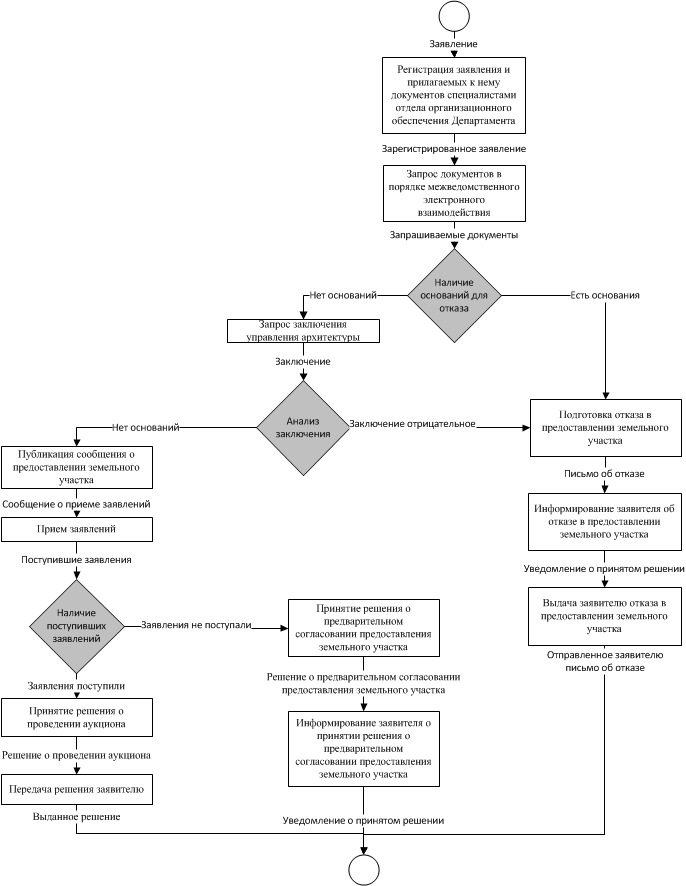 Главе Приаргунскогомуниципального округа Забайкальского краяот ______________________________________________________________________________________________________________________________________________________         (для юридических лиц – полное                      наименование, ОГРН, ИНН; для индивидуальных предпринимателей – фамилия, имя, отчество, ИНН; для физических лиц – фамилия, имя, отчество)Реквизиты документа удостоверяющего, личность заявителя (для гражданина):_____        ___________________________________	        Место жительства (нахождения) заявителя: ____________________________________________________________________________Контактные телефоны: ________________________________________________________        Адрес электронной почты:_______________Заявление
о предоставлении в аренду земельного участка без проведения торговПрошу(сим) предоставить в соответствии с подпунктом ___ пункта 2 статьи 39.6 Земельного кодекса РФ в аренду земельный участок с кадастровым номером: _________________________, местоположение:_________________________            __________________________________, площадью: ____________(кв.м), для цели ________________________________________________________________________, сроком _____________.Реквизиты решения о предварительном согласовании предоставления земельного участка в случае, если испрашиваемый земельный участок образовывался или его границы уточнялись на основании данного решения ___________________________________________________________.В соответствии с Федеральным законом от 27.07.2006 № 152-ФЗ «О персональных данных» даю(ем) согласие на обработку предоставленных мной (нами) персональных данных.Приложение: _____________________________________________________________________________________________________________________________________________________________________________________________________________________________________________________________________________________ (указываются документы, прилагаемые к заявлению)                     _____________ /___________________________/	(подпись)        (расшифровка подписи)                        _________________________________________                                                                                                (законный представитель или лицо по доверенности) «____»____________20___ гПриложение № 4к Административному регламентуГлаве Приаргунскогомуниципального округа Забайкальского краяот _______________________________________________________________________________(фамилия, имя, отчество)Почтовый адрес (с индексом): _____________________________________________________Контактные телефоны: _____________________________________________________________ЖАЛОБА НА ДЕЙСТВИЯ (БЕЗДЕЙСТВИЕ) АДМИНИСТРАЦИИ   _________________________________________________________________________(ДОЛЖНОСТНОГО ЛИЦА АДМИНИТСРАЦИИ) ПРИ ПРЕДОСТАВЛЕНИИ МУНИЦИПАЛЬНОЙ УСЛУГИ_________________________________________________________________(наименование услуги)Мною "___" ____________ 20___ года в Администрацию   подано заявление о предоставлении муниципальной услуги ______________________________________________________________________________________________.В ходе предоставления муниципальной услуги Администрацией (должностным лицом Администрации) допущены нарушения действующего законодательства, выразившиеся в _______________________________________________________________________________________________________________________________________________________________________.Прошу рассмотреть настоящую жалобу в установленный законом срок, о результатах рассмотрения и принятых мерах сообщить письменно по указанному выше почтовому адресу, а также в электронном виде на адрес электронной почты: __________________________. __________/_______________________/(подпись) (расшифровка подписи)______________________________________________________"____" ____________ 20___ г.__Приложение № 3к Административному регламенту 